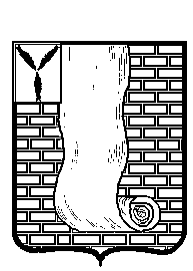  АДМИНИСТРАЦИЯКРАСНОАРМЕЙСКОГО МУНИЦИПАЛЬНОГО РАЙОНА САРАТОВСКОЙ ОБЛАСТИПРОЕКТ ПОСТАНОВЛЕНИЯ О выявлении правообладателя ранее учтенного объекта недвижимостиВ соответствии со статьей 69.1 Федерального закона от 13 июля 2015 года № 218-ФЗ «О государственной регистрации недвижимости», на основании Устава Красноармейского муниципального района Саратовской области, администрация  Красноармейского муниципального района  Саратовской области   ПОСТАНОВЛЯЕТ:1. В отношении жилого дома с кадастровым номером                                                                                                                                                                                                                                                       64:43:010110:51, расположенного по адресу: Саратовская область, г Красноармейск, ул. Комсомольская, д. 24, кв. 1 в качестве его правообладателя, владеющего данным объектом недвижимости на праве собственности, выявлен: - Шведов Юрий Петрович, ..., место рождения: ...., паспорт гражданина Российской Федерации серия ... № ..., выдан ..., дата выдачи ..., код подразделения ..., СНИЛС ..., проживающий по адресу: ...;-  - Шведов Нина Ивановна, ... г.р., место рождения: ..., паспорт гражданина Российской Федерации серия ... № ..., выдан ..., дата выдачи ..., код подразделения ..., СНИЛС ..., проживающий по адресу: ...;2. Право собственности Шведов Юрий Петрович, Шведова Нина Ивановна на указанный в пункте 1 настоящего постановления объект недвижимости подтверждается ....3. Указанный в пункте 1 настоящего постановления объект недвижимости не прекратил существование, что подтверждается актом осмотра от 14.04.2022 г. №  40.                             Глава Красноармейского муниципального района                                                                   А.И.ЗотовПРИЛОЖЕНИЕ к постановлению администрации Красноармейского муниципального района Саратовской области от                       №          .      АКТ ОСМОТРАздания, сооружения или объекта незавершенного строительствапри выявлении правообладателей ранее учтенных объектов недвижимости14.04.2022 г.                                        	                                                        № 40Настоящий акт составлен в результате проведенного 14.04.2022 г. в 15:22осмотра объекта недвижимости жилого помещения,               указывается вид объекта недвижимости: здание, сооружение, объект незавершенного строительствакадастровый (или иной государственный учетный) номер 64:43:010110:51указывается при наличии кадастровый номер или иной государственный учетный номер (например, инвентарный) объекта недвижимостирасположенного по адресу: Саратовская область, г Красноармейск, ул. Комсомольская, д. 24, кв. 1,указывается адрес объекта недвижимости (при наличии) либо местоположение (при отсутствии адреса)на земельном участке с кадастровым номером 64:43:010110:9,(при наличии)расположенном по адресу: Саратовская область, г Красноармейск, ул. Комсомольская, д. 24, кв. 1,указывается адрес или местоположение земельного участкакомиссией администрации Красноармейского муниципального района Саратовской областиуказывается наименование органа исполнительной власти субъекта Российской Федерациив составе: начальника отдела по архитектуре, градостроительству - Бесулиной Екатерины Сергеевны, старшего инспектора - Козак Галины Николаевныприводится состав комиссии (фамилия, имя, отчество, должность каждого члена комиссии (при наличии)в присутствии лица, выявленного в качестве правообладателя указанного ранее учтенного объекта недвижимости, Шведова Юрия Петровича и Шведовой Нины Ивановны Кузнецова При осмотре осуществлена фотофиксация объекта недвижимости. Материалы фотофиксации прилагаются.Осмотр проведен с применением технических средств - телефона (Redmi 6A)указать нужное: "в форме визуального осмотра", "с применением технических средств", если осмотр проведен с применением технических средств, дополнительно указываются наименование и модель использованного технического средстваВ результате проведенного осмотра установлено, что ранее учтенныйобъект недвижимости существует.(указать нужное: существует, прекратил существование)ПРИЛОЖЕНИЕ к акту осмотра здания, сооруженияили объекта незавершенного строительства при выявлении правообладателя ранее учтенных объектов недвижимости от  14.04.2022Фототаблица (Саратовская область, г Красноармейск, ул. Комсомольская, д. 24, кв. 1)от№г. КрасноармейскПредседатель комиссии:_________________________________       (подпись )     .             Бессулина Е.С.     .Начальник отдела по архитектуре, градостроительствуЧлены комиссии:_________________________________       (подпись )     .                      Козак Г.Н.    .   старший инспектор _________________________________       (подпись )     .             Кузьменко А.В.    .глава МО г. Красноармейск   